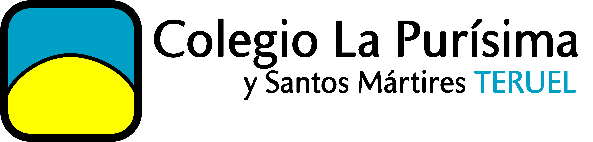 Teruel, 05 de mayo  de 2020Queridas Familias:	Desde Educación nos piden que de ahora en adelante todos los trámites de Secretaría se hagan de forma NO  PRESENCIAL  con lo cual tendremos que ir acostumbrándonos a las nuevas tecnologías, teléfono y grandes dosis de paciencia, como ya os dije os iré informando de todos los temas propios de esta época del año. Como ya os adelanté hace unos días, ha llegado mayo y arrancamos con el Programa del BANCO DE LIBROS. El plazo para apuntarse comprende del 06 al 20 de mayo.Pasos a seguir:  Los alumnos que quieren  PARTICIPAR POR PRIMERA VEZ en este Programa el próximo curso  deben: Rellenar el anexo I  “solicitud de adhesión”. Si el alumno tiene más de 14 años también deberá firmarlo. OBLIGATORIAMENTE DEBE IR FIRMADO POR PADREO MADRE SINO NO SERÁ VALIDO. Ingresar en  la cuenta bancaria del colegio ES73 0075 0224 3406 0636 4760 (Banco Santander) la cantidad de 20€  si el alumno va a cursar Ed. Primaria al año que viene o 25€ si cursará ESO poniendo en el concepto” BANCO DE LIBROS   nombre y apellido del alumno/a”.Deberán enviarme el anexo I rellenado junto con el justificante de pago al correo secretaria@colegiolapurisimateruel.es .Si alguna  familia tuviera problemas con el ANEXO I	 puede escribirlo a mano con letra muy muy  clara  (tened en cuenta que luego hay que presentarlo en Educación) tal cual está el original, haced una foto y con el justificante del ingreso bancario enviádmelo por whatsApp al teléfono 644186276.A todos os confirmaré por mail la recepción con un justificante de entrega, lo único que tened paciencia si no puedo hacerlo en el día. Los alumnos que en el curso actual 19/20 ya están participando en este Programa. Deben hacer un ingreso en la cuenta del colegio ES73 0075 0224 3406 0636 4760 (Banco Santander) la cantidad de 20€  si el alumno va a cursar Ed. Primaria o 25€ si cursará ESO poniendo en el concepto” BANCO DE LIBROS  y nombre y apellido del alumno/a” y enviarme el justificante al correo secretaria@colegiolapurisimateruel.es o por whatsApp al teléfono 644186276,.Un saludo.			Gema Giménez Alamán		Administración